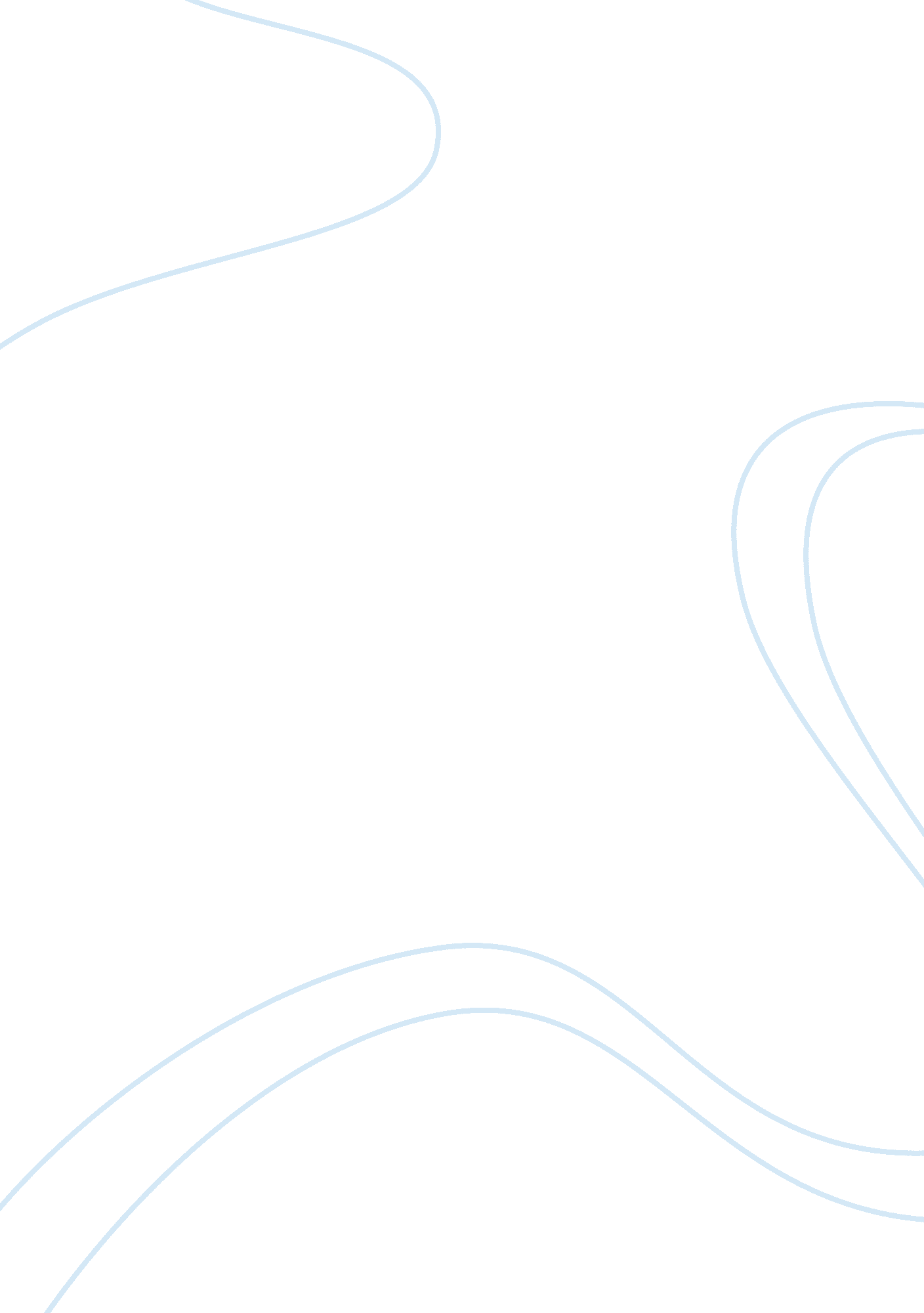 Obstacles, barries and pitfalls that influenece staff moraleHealth & Medicine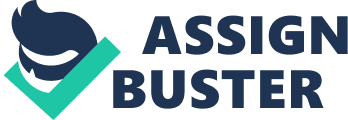 Running Head: Obstacles, Barriers and Pitfalls that Influence Staff Morale Obstacles, Barriers and Pitfalls that Influence Staff Morale: A Research Paper 
Your Name goes here 
Professional Specialization 
Name of your professor 
Date 
Obstacles, Barriers and Pitfalls that Influence Staff Morale 
1. Introduction 
Morale is the cumulative effect of organizational culture, a state where people are willing to contribute a little more than the call of duty in order to make the organization or group more productive, successful and deliverable. Bowles and Cary (2009, p. 2) have defined it as, “ A state of individual psychological well-being based upon a sense of confidence and usefulness and purpose.” If this is not the case in a group or organization, it will need to look out for some obstacles, barriers and pitfalls that are influencing the staff morale in a way or other. There is no easy way-out morale problems and management will have to work hard to know exactly is hurting the staff morale. There are hundreds of factors that may influence staff morale some of these are discussed in this report. 
(a) Obstacles 
Human beings aspire to work freely and creatively whereas organizations have to enforce some checks on experiencing too many things. If you are trying to regulate too many things it may damage the morale and will result in lack of willful participation and innovation. Obstacles may be administrative, behavioral, financial, managerial etc. the basic issue is to isolate them in morale diagnosis. 
Managers are required to find out the problem areas, so that remedial policies can be formulated to remove obstacles. The best practice is to involve employee in the process, Bruce (2009, p. 76) states, “ If you involve employees in the development of their own performance standards, they will be more likely to openly discuss with you any obstacles they perceive as getting in the way of their success.” 
(b) Barriers 
Barriers are psychological and physical; these may be incorporated into environment intentionally and unintentionally by the managers. Barriers are very influential in employee’s morale and hard to remove because most of the time they are not revealed by the employees. Barriers to learning and free expression are most common in corporate cultures. 
Managers are required to create a openness in dialogues, discussion and in meetings. Instead on isolating individuals and groups another way is to dig out barriers in generic terms. Discussions, trainings, informal gatherings and recreational activities can play important role in eliminating barriers. 
(c) Pitfalls 
Sometimes, organizations are exposed to unpredictable difficulties and problems which may range from financial to time pressing workloads. In such conditions, keeping the morale high is the primary responsibility of the managers. Incentives and morale encouragement can be effective in such cases. Keep the staff onboard on issues confronting the organization and appreciate their suggestions and feedback. Organization with appropriate managerial strengths can overcome the pitfalls and their effects on the employee morale through collaborative measures and techniques. 
References 
Bruce, A. (2003). Building a high morale workplace. USA: McGraw-Hill. 
Bowles, D & Cary L. C. (2009). Employee morale: driving performance in challenging times. Great Britain: Palgrave Macmillan. 